Name: ____________________________	  Date: ____________________   Class period: ______Unit 1: Introduction to Chemistry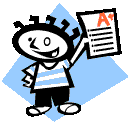 Test Review ANSWER KEYWhat to study?QuizzesHomeworkNotesBell RingersWhat will the questions be like?  What can I expect?This test will be just like the previous quizzes you have taken.MatchingMultiple choiceShort answerCalculationsSample questions/Important TopicsFill in the following with the best answer:Chemistry the study of matter and the changes it undergoes.The observation is the step in the scientific method in which you use your 5 senses in order to define the problem.Density is a physical property of a substanceLeading zeros are never significantPaper burning is an example of a chemical change.Mass is a measure of the amount of matter in an object.In a chemical equation the reactants are always written on the left side of the arrow.Pure substances always have uniform and definite compositions.Describe 3 differences between ice, liquid water and steam.  You come home after work on Saturday, and although your family is always home at this time, you find the house empty upon your return.  Describe how you would use the scientific method to determine where they are. Make sure you describe each step fully.Observation – I see that my family is not home.  I cannot hear any talking or noise.Hypotheses – It is my dad’s birthday tonight – I bet my mom and dad ran to the store to get a birthday cake.  My mom and dad could be out buying presents.Experiment/Analysis – There are newly wrapped birthday presents sitting on the counter.  They must have gone out for a cake.  I checked the fridge, there is no birthday cake in there.  They must be out to get one.Conclusion – My mom and dad are out getting a birthday cake for my dad’s birthday.Identify the following as: Element (E), Compound (C), Heterogeneous Mixture (HE), Homogeneous Mixture (HO).C hydrochloric acid		E phosphorousHE sand & water			HO cake batterHO vanilla ice cream		E boron (B)C sodium chloride (NaCl)	HE graniteIdentify the following as either a chemical change (CC) or a physical change (PC)CC burning paper		PC ripping paperPC breaking a glass window	CC digesting foodPC boiling water	PC dissolving salt in waterPC pulverizing a rockPC mixing salt & pepperIdentify the following as either a chemical property (CP) or a physical property (PP) of water.PP density = 1.0 g/mLPP tastelessCP not combustiblePP not magneticCP reacts with sodium to produce sodium hydroxide and waterPP sweet smell PP freezes at 0oCPP dissolves in waterA 100 g mass is weighed three times on a balance and the following results are obtained:  95.0g, 94.9g, 95.1 g.  Are these measurements accurate?  Are they precise?  Explain your answer completely.Not accurate – these measurements are NOT close enough to the true valuePrecise – these measurements are very close to each other, and therefore these results were reproduced multiple times.Indicate how many significant figures are in each of the following numbers:128 (3)0.00250 (3)2050 (3)0.135 (3)10,000 (1)0.30 (2)70.0 (3)100.5 (4)0.0020300 (5)24.00000 (7)Perform the following calculations and round your answers to the correct number of significant figures.  Answers may be in either long form or scientific notation.45,000 x 128,000 5.8x109		15,000,000,000 / 0.4317 3.5x10100.000 032 x 0.000 000 7 2x10-113.145 + 2.1 5.265.7912 - 0.33 65.46(1.22 x 10-13)/(3.445 x 106) 3.54x10-2099.999 + 1 101(3.1 x 108) x (4.792 x 105) 1.5x101479.321 - 5.9218 73.399000 000 000 02 / 0.00311 6x10-12IceLiquid WaterSteamSolidLiquidGasParticles are very close together, vibrate in placeParticles can slide past each other - flowParticles are very far apart, chaotic motionDefinite volume/shapeIndefinite shapeDefinite volumeIndefinite shape/volume